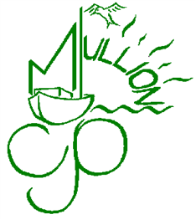 Pupil Premium Provision for 2016 - 2017The Pupil Premium is additional funding allocated to schools based on numbers of children from low-income families who are currently known to be eligible for Free School Meals as well as this, children who have been in Looked After Care continuously for more than six months and Adopted children. The Service Premium is allocated to children with parents in, or previously in, the Armed Forces.Schools are free to spend the Pupil Premium as they see fit, however we will be held accountable for how we have used the additional funding to support the children eligible.  From September 2012, government legislation requires us to publish online information about how we have used this funding to ensure that parents and others are made fully aware of the attainment of pupils covered by the premium and the extra support they receive.  Based on the January 2016 census, 38 pupils (24%) at Mullion Community Primary School are eligible for Pupil or Service Premium.  The Pupil Premium level for 2016 - 2017 is £1320 per child eligible for Free School Meals, £1900 from each adopted child and £300 per child with a parent in the Armed Forces.  SummaryIn the academic year 2016/7, we are using our Pupil Premium to continue to provide intervention opportunities and close monitoring and support for social, emotional and pastoral issues in order to raise attainment, and to provide intervention where there are gaps in attainment and/or where progress is limited.  Relevant professional development will enable staff to target eligible pupils for intervention groups to provide high-impact learning.Our ambition is that there will be a less than 1 average point score difference between disadvantaged children and others.Pupil Premium money will be allocated toward the pastoral support, phonics intervention, additional lunchtime support and supporting each class with a teaching assistant to aid learners, as well as specific programmes which respond to individual pupil need arising from dialogue between teachers and parents. The attainment and progress of all pupils in our school is tracked closely, including pupils eligible for Pupil Premium.  These pupils are tracked as part of our termly whole-school assessment programme to ensure they are making good progress. If progress is not at the expected rate or children are behind their age group in attainment, pupils are supported with appropriate intervention to move learning forward as recorded in class Learning Logs.  Pupils eligible for Pupil Premium who are progressing and attaining well are identified and resources are purchased to help the teacher extend the child’s learning further. Records of intervention and evaluation of the success of the programme is reviewed termly as part of our monitoring of assessment as well as pupil conferencing as a way to track the impact of money spent.